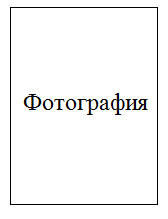 Директору ИВМ РАН академику РАН  Е.Е. Тыртышникову от _______________________________________                                             (Ф.И.О. полностью)                	ЗАЯВЛЕНИЕ.Прошу допустить меня к сдаче вступительных экзаменов в __________________________________________________________________            (очную бюджетную, очную по контракту или заочную по контракту) аспирантуру  ИВМ РАН по специальности:__________________________________________________________________В общежитии	□ нуждаюсь на период сдачи вступительных испытаний                              □ нуждаюсь на период обучения (только для очной бюджетной аспирантуры)□ не нуждаюсьО себе сообщаю:1. Фамилия ________________________________________________________ Имя__________________Отчество_____________________________________ Ф.И.О. на английском языке__________________________________________ __________________________________________________________________ 2. Пол __________ 3. Число, месяц, год рождения________________________ 4. Место рождения _________________________________________________                                                    село, деревня, город, район, область__________________________________________________________________ 5. Гражданство ____________________________________________________ 6. Семейное положение: _____________________________________________                                                                                                                                        перечислить членов семьи с указанием возраста________________________________________________________________________________________________________________________________________________________________________________________________________________________________________________________________________7. ИНН: 	________________________________________________________ 8. № Страхового свидетельства Государственного пенсионного фонда __________________________________________________________________ 9. Контактные телефоны: дом:___________________   раб.________________ моб. ______________________________________________________________ 10. Адрес электронной почты:________________________________________ 11. Полис ОМС: серия___________ №__________________________________ 12. Паспорт: серия  ____________ №_________________________________ дата выдачи: _______________________________________________________ кем выдан: _______________________________________________________ код подразделения: ________________________________________________ 13. Образование____________________________________________________ __________________________________________________________________ 14. Адрес постоянной регистрации:____________________________________ __________________________________________________________________15. Адрес временной регистрации (при наличии):________________________ __________________________________________________________________ 16. Информация о сданных кандидатских экзаменах17. Выполняемая работа с начала трудовой деятельности (включая учебу в высших и средних специальных учебных заведениях, военную службу, работу по совместительству):При заполнении данного пункта учреждения, организации в предприятия необходимо именовать так, как они назывались в своё время, военную службу записывать с указанием должности18. Отношение к воинской обязанности и воинское звание:	________________ Состав: ____Род войск:______________________________________________   Командный, политический, административный, технический и т. д.19. Результаты индивидуальных достижений  с указанием сведений о них, учёная степень, учёное звание, список публикаций, гранты, стипендии, патенты, правительственные награды  и т.д. _________________________________________________________________ __________________________________________________________________ __________________________________________________________________ __________________________________________________________________ __________________________________________________________________ __________________________________________________________________ __________________________________________________________________ 20. Сведения об инвалидности________________________________________ __________________________________________________________________ Я ознакомлен(а) с: Уставом ИВМ РАН; Лицензией на право ведения образовательной деятельности ИВМ РАН; Свидетельством о государственной аккредитации ИВМ РАН; Положением об аспирантуре ИВМ РАН.Подтверждаю правильность представленных мною сведений, а также: получение высшего образования данного уровня впервые; согласие на обработку предоставленных персональных данных; мою информированность об ответственности за достоверность сведений, указываемых в заявлении о приеме, и за подлинность документов, предоставляемых для поступления.  __________________________________________________________________ (Ф.И.О. полностью, подпись)«____»__________ 20___ г.                                             ___________________                                                                                                        (подпись)Обязуюсь предоставить оригинал диплома об окончании вуза и выписку из зачётной ведомости не позднее «___» _________ 20__г. (если поступающий не представил указанный документ при подаче заявления о приеме).__________________________________________________________________(Ф.И.О. полностью, подпись)«____»__________ 20___ г.                                             ___________________                                                                                                        (подпись)Название учебногозаведения и егоместонахождениеФакультетилиотделениеГод поступ-ления  Год оконча-ния Уровень предыдущего образования, полученная квалификация (бакалавр, специалист, магистр) Документ об образовании (серия,   номер, дата выдачи)Наименование кандидатского экзаменаНазвание учебногозаведения и егоместонахождениеДата сдачи экзамена  ОценкаМесяц и годМесяц и годДолжность с указанием учреждения, организации, предприятия, а также министерства (ведомства)Местонахождение учреждения, организации, предприятиявступленияуходаДолжность с указанием учреждения, организации, предприятия, а также министерства (ведомства)Местонахождение учреждения, организации, предприятия